ΣΧΟΛΙΚΗ ΠΕΡΙΦΕΡΕΙΑ 26ου ΔΗΜΟΤΙΚΟΥ ΣΧΟΛΕΙΟΥ ΠΑΤΡΑΣ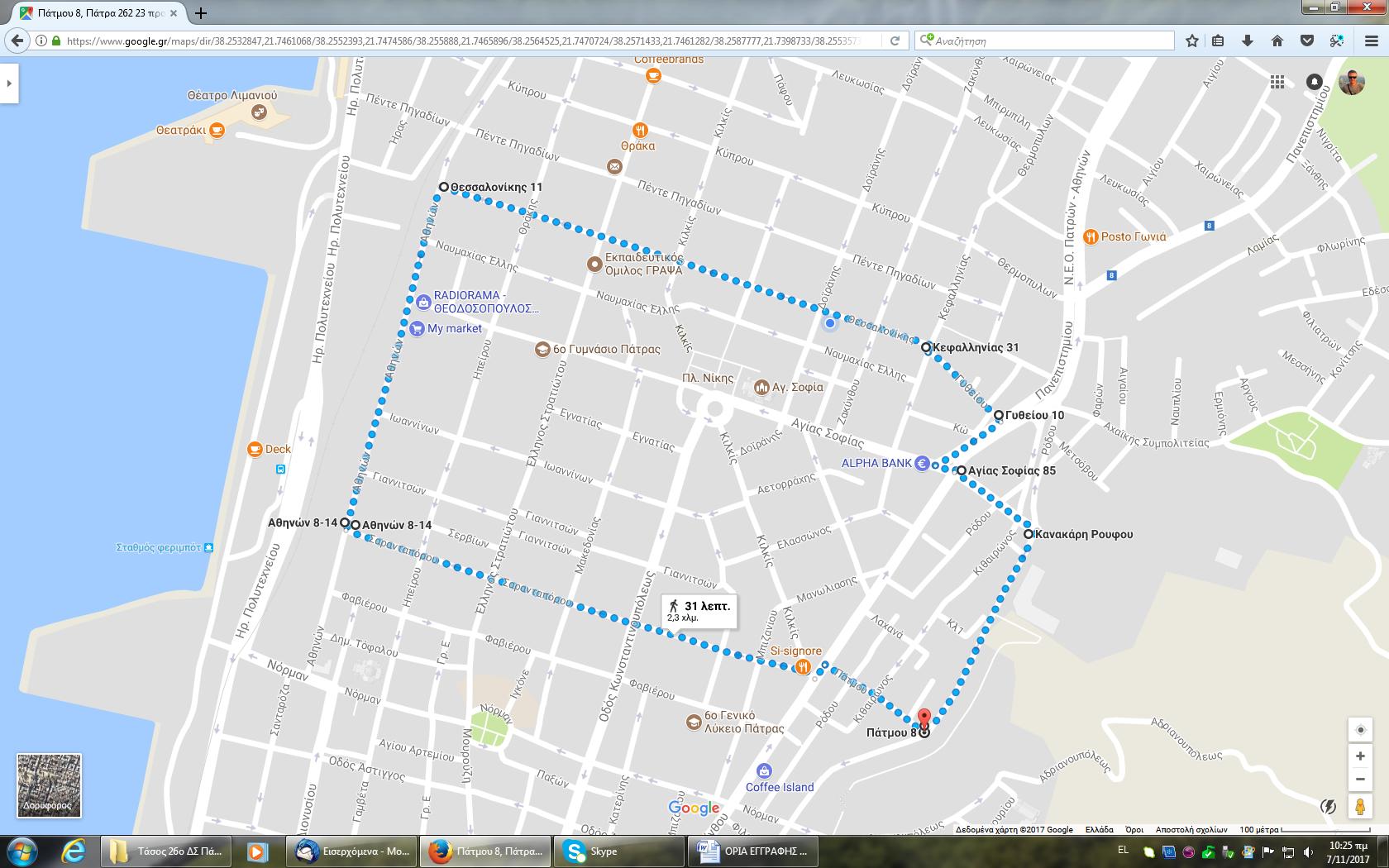 ΟΔΟΣΑΡΙΘΜΟΣΟΔΟΣΑΡΙΘΜΟΣΑγίας ΣοφίαςΑπό 1 – 83 και από 2 – 64ΚιλκίςΑπό 33 – τέλος και από 36 – τέλοςΑετοράχηςΟλόκληρηΚορίνθουΑπό 2 – 14ΑθηνώνΑπό 24 – 48ΚωΜόνο οι ζυγοί αριθμοίΓιαννιτσώνΟλόκληρηΚωνσταντινουπόλεωςΑπό 7 – 51 και από 12 – 48ΓυθείουΜόνο οι μονοί αριθμοίΛαχανάΟλόκληρηΔοϊράνηςΑπό 1 – 23 και από 2 – 24ΜακεδονίαςΑπό 57 – τέλος και από 52 – τέλοςΕγνατίαςΟλόκληρηΜανωλιάσσηςΟλόκληρη ΕλασσώνοςΟλόκληρηΜπιζανίουΑπό 23 – τέλος και από 26 – τέλοςΈλληνος ΣτρατιώτηΑπό 9 – 47 και από 16 – 50Ναυμαχίας ΈλληςΑπό 1 – 85 και από 2 – 70ΖακύνθουΑπό 1 – 17 και από 2 – 18ΠάτμουΟλόκληρηΗπείρουΑπό 13 – τέλος και από 12 – τέλοςΠαύλου ΜελάΑπό 1 – 23 και από 2 – 22ΘεσσαλονίκηςΜόνο οι ζυγοί αριθμοίΣαρανταπόρουΜόνο οι μονοί αριθμοίΘράκηςΑπό 1 – 17 και από 2 – 12ΤενέδουΟλόκληρηΙωαννίνωνΟλόκληρηΠλατείεςΒορείου Ηπείρου – Νίκης – Αγίας ΛαύραςΚανακάρη ΡούφουΑπό Αγίας Σοφίας έως ΠάτμουΟικοδομικό τετράγωνοΛειψών–Κορίνθου–Αγίας Σοφίας–2ο ΕΠΑΛΚεφαλληνίαςΑπό 1 – 29 και από 2 – 30